Викторина для знатоков.  21 ноября 2020 года в Юбилей Усольского района специалистом по работе с детьми и молодежью И.И. Мишиной была проведена онлайн викторина «Знатоки Усольского района»  Знатоки района смогли ответить на вопросы посвященные юбилею району и в режиме викторины сразу получить правильный ответ.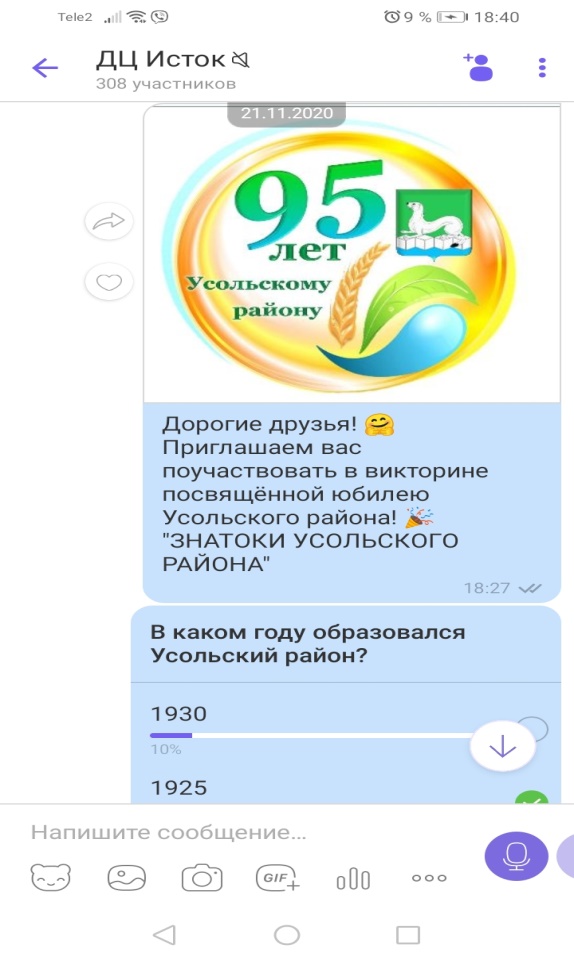 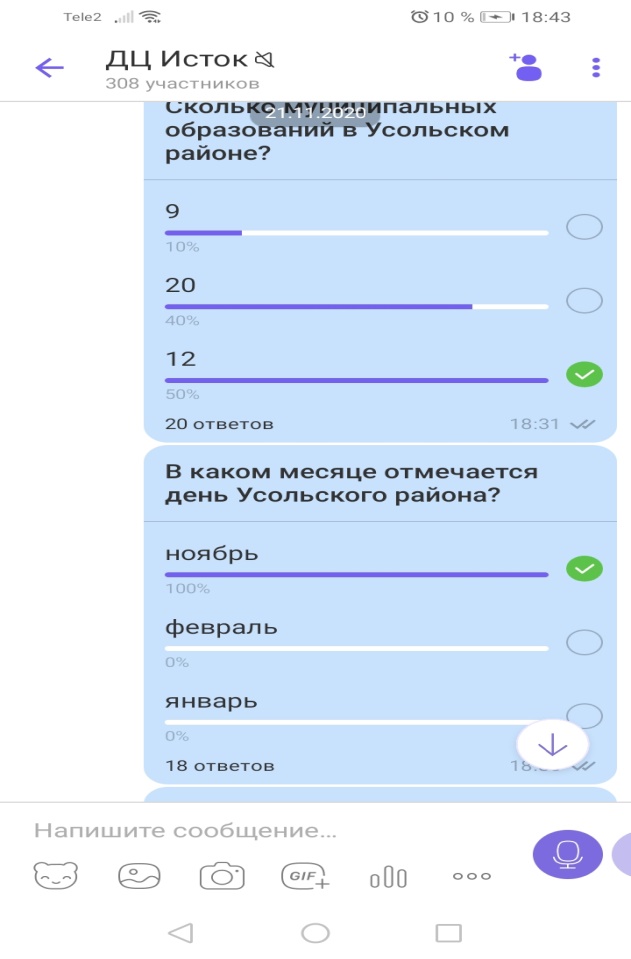  Викторина проходила на двух онлайн площадках, (вибер ДЦ Исток и ннстаграм @dc_istok).  Такая тематическая викторина помогла нашим знатокам еще больше узнать наш Усольский район.